RVC Student Support Fund Application 2018/19The RVC Student Support Funds are made available to students each year as a result of generous donations and legacies.  The funds provide support on a discretionary basis and the number and amount of awards granted is limited to the availability of funds.  If you have any questions about the fund or your application, please email: moneymatters@rvc.ac.ukEligibility CriteriaYou must be a current RVC student to apply for the Student Support FundStudents should have applied for and be receiving all of the funding available to them from statutory sources e.g. Student Finance England, Student Finance Wales, US Loans, etc. before applying to the RVC Student Support FundStudents must have less than £3,500 in all of their accounts to apply for help from the fundSubmitting an ApplicationApplications should be submitted in person and an appointment can be made with the Money and Welfare Adviser on Learn: https://learn.rvc.ac.uk/mod/subpage/view.php?id=36942#section-144Applications can no longer be accepted via email due to General Data Protection Regulations.  For further details visit https://intranet.rvc.ac.uk/information-and-services/data-protection-and-foi/rvc-data-protection-policy.pdfIf you are not on campus and wish to submit your application and supporting documents by post, please send them to: Money Matters TeamAdvice CentreRoyal Veterinary CollegeHawkshead LaneNorth MymmsHertfordshireAL9 7TAIf you have any issues or questions, please email moneymatters@rvc.ac.uk.ImportantYou must complete all sections of the application formPlease ensure you attach copies of ALL necessary supporting documents with your application. See checklist below.Make sure to sign and date the application.Failure to complete any of the above will result in a delay to your application.  Applications must be submitted, in full, before 5pm on Friday 19th July 2019 for continuing students or before 5pm on Friday 7th June 2019 for final year students.EvidencePlease provide copies of documents from the list below as applicable.  If you do not supply the relevant evidence we will not be able to assess your application. Student Finance Entitlement Summary 2018/19.  Log in to your student finance online portal, click ‘collapse/expand’ and the ‘view your entitlement summary’ for the current academic year, 2018/19.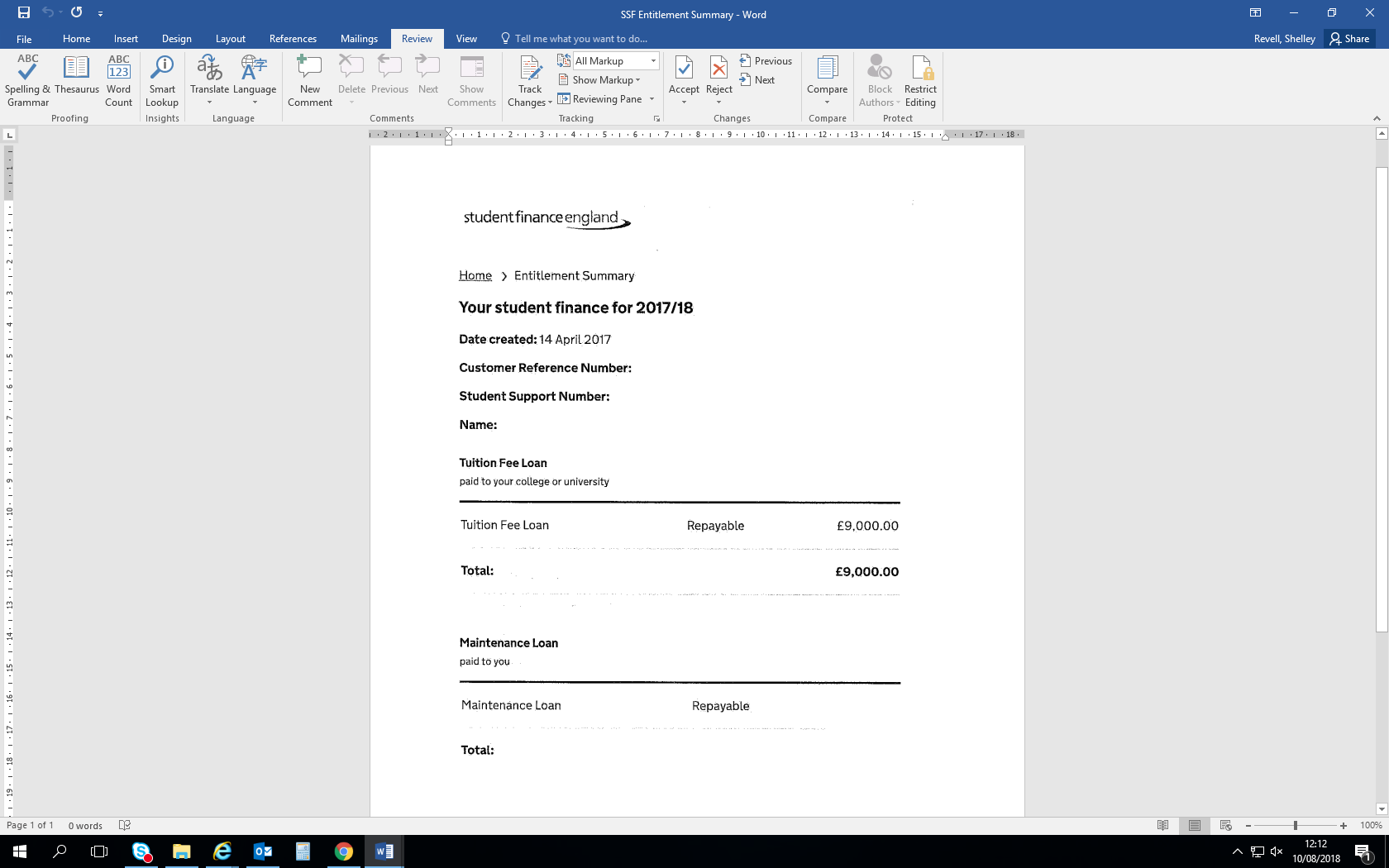  Bank/Building Society Statements:  Must include bank statements for the last 3 months for all accounts held including ISAs and savings accounts.  Any withdrawals and payments over £99 on your bank statements should be explained by a note alongside the entry. Evidence of rent/mortgage.  Must be your current tenancy agreement or most recent mortgage statement RVC Bursary Letter (where applicable).  The letter can be downloaded from your student finance account. Other loan confirmation letter (US Federal Loan, Postgraduate Loan, PCDL) Child Benefit Letter or Children’s Birth Certificates if they are living with you Council Tax Bill (where applicable) Evidence of benefits claimed including Tax Credits Proof of partner’s income (where applicable) e.g. benefits letter, 3 months wage slips Any other details: May include pay slips, utility bills, child care costs, rent arrears, other debtPart 1: Your Personal DetailsName: 											Student Number: 				Course and Year: 			Please tick if this is a repeat year: Term Time Address:									Email:											Do you live with parents/guardian during term time? Yes/NoDo you live with a partner? Yes/NoIf yes, please provide income and expense details as requested in part 2.Do you have any adults who are financially dependent on you? Yes/NoIf yes, please give details: Do you have dependent children? Yes/NoIf yes, please include a copy of your child benefit letter, Child Tax Credit letter or Universal Credit confirmationDo you have a disability or long-term medical condition? Yes/NoIf yes, please provide details of any additional support you are applying for not covered by Disabled Students Allowance or Disability related benefit e.g. DLA or PIP. Please confirm if any of the following apply to you?Care leaver/Carer:						Yes/NoStudent who has lived in a Foyer or been homeless: 	Yes/NoStudent receiving the final year loan rate: 			Yes/NoPart 2: Your Income and ExpendituresA. Please provide details of all income that you/your partner receiveB. Please provide details of expenditurePart 3: Supporting StatementPlease explain why you are in financial difficulty and why you believe your situation to be exceptional and in need of additional support.  Provide details of any specific expenditure of an unforeseen or exceptional nature that you have encountered this academic year.Part 4: DeclarationI declare that the information given above is correct and complete to the best of my knowledge.  I understand that giving false information will disqualify my application and may also lead to disciplinary procedures.  Further, I undertake to repay any assistance given to me should the information I have provided prove to be false.  I accept that the decision of the RVC panel is final.  Submission of this application is evidence that I accept and agree to the above. Signed: 							Date:					BANK DETAILS:ANY AWARD MADE WILL BE PAID VIA BACS TO THE ABOVE ACCOUNTPlease allow up to 28 days for this application to be processed from date of receipt. Please see submission instructions on page 1.ConfidentialityApplications are seen by Advice Centre staff only.  In order for payments to be made, your name, student number and bank details submitted on this form will be shared with RVC Finance department staff who may contact you to clarify bank account information. Office use only:TypeHow much?How often? (Delete as appropriate)Maintenance Loan	£Weekly/Monthly/AnnualOther Loan£Weekly/Monthly/AnnualPostgraduate Loan or PCDL£Weekly/Monthly/AnnualMaintenance Grant£Weekly/Monthly/AnnualRVC Bursary£Weekly/Monthly/AnnualEarnings£Weekly/Monthly/AnnualPartners Income/Earning (After Tax)£Weekly/Monthly/AnnualParent / Partner Support£Weekly/Monthly/AnnualChild Benefit£Weekly/Monthly/AnnualOther Benefits£Weekly/Monthly/AnnualOther Income£Weekly/Monthly/AnnualTypeHow much?How often? (Delete as appropriate)Rent£Weekly/Monthly/AnnualTravel Costs£Weekly/Monthly/AnnualCouncil Tax (if applicable)£Weekly/Monthly/AnnualChildcare Costs£Weekly/Monthly/AnnualAny other essential expenditure £Weekly/Monthly/AnnualBank Name e.g. HSBC, NatwestSort CodeAccount NumberActionDateBy WhomApplication receivedLogged on databaseSupporting documents checkedSubmitted for assessment